О проведении публичных слушаний по вопросу о предоставлении разрешения на отклонение от предельных параметров разрешенного строительства и внесению изменений в Генеральный план сельского поселения Красноусольский сельсовет муниципального района Гафурийский район Республики Башкортостан           Руководствуясь статьей 39 Градостроительного кодекса Российской Федерации, в соответствии с Правилами землепользования и застройки сельского поселения Красноусольский сельсовет муниципального района Гафурийский район Республики Башкортостан, в целях выявления общественного мнения и внесения предложений, учитывая заключение о результатах публичных слушаний, решением Собрания представителей сельского поселения администрация сельского поселения Красноусольский сельсоветПОСТАНОВЛЯЕТ:1.  Назначить публичные слушания по проекту отклонение от предельных параметров разрешенного строительства и внесению изменений в Генеральный план сельского поселения Красноусольский сельсовет муниципального района Гафурийский район Республики Башкортостан на земельные участки расположенные по адресам: 1.1. Изменения территориальной зоны с СП-2 на Р-1 согласно приложенной схеме на земельный участок расположенный : Республика     Башкортостан,  Гафурийский    район,    с.  Красноусольский,  с условным кадастровым номером: 02:19:150804:ЗУ1.1.2. Изменения территориальной зоны с СП-2 на П-2. На земельные участки расположенные по адресу: - Республика Башкортостан, Гафурийский район, с. Красноусольский, ул. Свердлова, д. 146/2.- Республика Башкортостан, Гафурийский район, с. Красноусольский, ул. Свердлова, д. 146/1.1.3 Изменений в Генеральный план  сельского поселения, а именно с Р-1 (рекреационная зона) в Ж-1(жилая зона) на земельный участок расположенный по адресу: Республика Башкортостан, Гафурийский район, с. Красноусольский, ул. Чесноковка, с условным кадастровым номером: 02:19:150405:ЗУ1. 1. 4.  Изменения территориальной зоны с Ж-1 в ОД-1 на земельный участок расположенный по адресу: Республика Башкортостан, Гафурийский район, с. Красноусольский, ул. Западная, д. 28. 1.5. Изменения территориальной зоны на земельный участок расположенный по адресу: Республика Башкортостан, Гафурийский район, с. Красноусольский,  от ул. Западная, д. 6 и по ул. Промышленная (правая сторона). 2.  Назначить организатором публичных слушаний по вышеуказанным проектам, а также лицом, уполномоченным на проведение мероприятия по информированию жителей поселения по вопросам публичных слушаний,  Администрацию сельского поселения Красноусольский сельсовет муниципального района Гафурийский район Республики Башкортостан 3.  Определить местом проведения публичных слушаний, в том числе местом проведения мероприятий по информированию жителей  сельского поселения Красноусольский сельсовет муниципального района Гафурийский район Республики Башкортостан здание администрации сельского поселения Красноусольский сельсовет, расположенное по адресу:  453050, Республика Башкортостан,Гафурийский район, с. Красноусольский, ул. К.Маркса, д.14. 4  Мероприятия по информированию жителей сельского поселения Красноусольский по публичным слушаниям назначить на 29.10.2020 года в период с 10 до 12 часов.5.   Прием замечаний и предложений от заинтересованных лиц по публичным слушаниям в границах сельского поселения Красноусольский сельсовет осуществляется по адресу, указанному в пункте 3 настоящего постановления, в рабочие дни с 10 часов до 16 часов, перерыв на обед с 13 часов до 14 часов.6. Прием замечаний и предложений от заинтересованных лиц заканчивается 30 сентября 2020 года.7. Срок проведения публичных слушаний по вопросу о предоставлении разрешения на отклонение от предельных параметров – с 5 октября по 29 октября 2020 года.8.  Предоставить разрешение  по внесению изменений в Генеральный план сельского поселения Красноусольский сельсовет муниципального района Гафурийский район Республики Башкортостан на вышеуказанные земельные участки.   8. Обнародовать настоящее постановление на официальном сайте администрации сельского поселения Красноусольский сельсовет http://krasnousol.ru/9. Настоящее постановление вступает в силу со дня его официального опубликования.  10. Контроль за выполнением настоящего постановления оставляю за собой.Глава сельского поселенияКрасноусольский сельсовет                                                 Д. В. КунафинВ соответствии  с Градостроительным кодексом РФ, Федеральным Законом РФ от 06.10.2003 г. №131-ФЗ «Об общих принципах организации местного самоуправления в Российской Федерации», Уставом сельского поселения Спиридоновка муниципального района Волжский Самарской области, в целях выявления общественного мнения и внесения предложений по проекту планировки территории и проекту межевания территории для проектирования и строительства объекта АО «Самаранефтегаз» «Сбор нефти и газа со скважин №№ 153, 165 Никольско-Спиридоновского месторождения» в границах сельского поселения Спиридоновка, ПОСТАНОВЛЯЕТ:Назначить публичные слушания по проекту планировки территории и проекту межевания территории для проектирования и строительства объекта АО «Самаранефтегаз» «Сбор нефти и газа со скважин №№ 153, 165 Никольско-Спиридоновского месторождения» в границах сельского поселения Спиридоновка с 29 апреля 2018 года по 29 мая 2018 года. Назначить лицом, ответственным за ведение протокола публичных слушаний, протокола мероприятия по информированию жителей поселения по вопросу публичных слушаний, а также лицом, уполномоченным на проведение мероприятия по информированию жителей поселения по вопросам публичных слушаний, М.В. Корнеева.Определить местом проведения публичных слушаний, в том числе местом проведения мероприятий по информированию жителей  сельского поселения Спиридоновка муниципального района Волжский  по проекту планировки территории и проекту межевания территории для проектирования и строительства объекта АО «Самаранефтегаз» «Сбор нефти и газа со скважин №№ 153, 165 Никольско-Спиридоновского месторождения» в границах сельского поселения Спиридоновка» здание администрации сельского поселения Спиридоновка, расположенное по адресу:  443527, Самарская область, Волжский район, с. Спиридоновка, ул. Советская, д.114а.Мероприятия по информированию жителей сельского поселения Спиридоновка по публичным слушаниям назначить на 18.05.2018 года в период с 10 до 12 часов.Прием замечаний и предложений от заинтересованных лиц по публичным слушаниям по проекту планировки территории и проекту межевания территории для проектирования и строительства объекта АО «Самаранефтегаз» «Сбор нефти и газа со скважин №№ 153, 165 Никольско-Спиридоновского месторождения» в границах сельского поселения Спиридоновка осуществляется по адресу, указанному в пункте 3 настоящего постановления, в рабочие дни с 10 часов до 16 часов, перерыв на обед с 12 часов до 13 часов.Прием замечаний и предложений от заинтересованных лиц заканчивается 25 мая 2018 года.Опубликовать настоящее постановление в газете «Новости Спиридоновки».Настоящее постановление вступает в силу со дня его официального опубликования.     «___»__________  2020 й.№ ____«___» _________ 2020 г.«___» _________ 2020 г.ПРОЕКТИ.п. Главы сельского поселения Спиридоновка муниципального района Волжский Самарской области                         М.В. Корнеев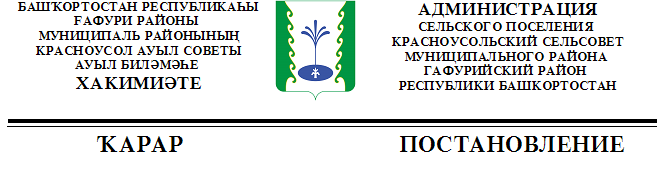 